 Creative Horizons Communications – Resumes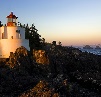 	Critical Incident LogName: Role:Company:Year:Date/Time  Critical IncidentDescription / Comments Strategies Used  Impact  Follow-Up / Results Key Notes 